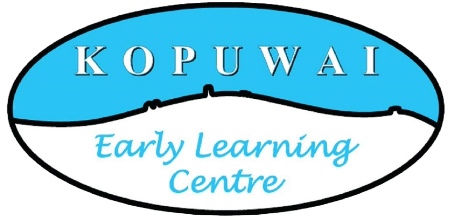 Child’s Details Child’s Details Child’s Details Child’s Details Child’s Details Child’s Details Child’s Official First/Given Name: Child’s Official First/Given Name: Child’s Official First/Given Name: Child’s Official First/Given Name: Child’s Official First/Given Name: Child’s Official First/Given Name: Child’s Official Middle Name/s: Child’s Official Middle Name/s: Child’s Official Middle Name/s: Child’s Official Middle Name/s: Child’s Official Middle Name/s: Child’s Official Middle Name/s: Child’s Official Surname/Family Name: Child’s Official Surname/Family Name: Child’s Official Surname/Family Name: Child’s Official Surname/Family Name: Child’s Official Surname/Family Name: Child’s Official Surname/Family Name: Child’s Date of Birth: Child’s Date of Birth: Child’s Date of Birth: Child’s Date of Birth: Child’s Date of Birth: Child’s Date of Birth: Gender     	If Other, please specify; Gender     	If Other, please specify; Gender     	If Other, please specify; Gender     	If Other, please specify; Gender     	If Other, please specify; Gender     	If Other, please specify; Home Address of the Child: Home Address of the Child: Home Address of the Child: Home Address of the Child: Home Address of the Child: Home Address of the Child: Privacy StatementPrivacy StatementPrivacy StatementPrivacy StatementPrivacy StatementPrivacy StatementPersonal information about your child collected on this enrolment form is shared with the Ministry of Education who store it securely and treat it in accordance with the Privacy Act 2020. Information is disclosed to the Ministry: for funding allocation purposes for monitoring purposes to allow the assignment of a National Student Number* to your child, andto allow the Minister or Secretary of Education to exercise any of their other powers or responsibilities under the Education and Training Act 2020, and as permitted by Privacy Principles 10 and 11. Completed forms may also be viewed by Ministry officials on request for the purposes of monitoring and licensing. * A National Student Number is a unique identifier for your child within the education system. You can find more information about National Student Numbers and what they are used for at National Student Number (NSN) » NZQA The Ministry recommends keeping a record of identity verification documents that have been sighted, but not retaining copies of identity verification documents, which if received, should be securely destroyed once verified.Personal information about your child collected on this enrolment form is shared with the Ministry of Education who store it securely and treat it in accordance with the Privacy Act 2020. Information is disclosed to the Ministry: for funding allocation purposes for monitoring purposes to allow the assignment of a National Student Number* to your child, andto allow the Minister or Secretary of Education to exercise any of their other powers or responsibilities under the Education and Training Act 2020, and as permitted by Privacy Principles 10 and 11. Completed forms may also be viewed by Ministry officials on request for the purposes of monitoring and licensing. * A National Student Number is a unique identifier for your child within the education system. You can find more information about National Student Numbers and what they are used for at National Student Number (NSN) » NZQA The Ministry recommends keeping a record of identity verification documents that have been sighted, but not retaining copies of identity verification documents, which if received, should be securely destroyed once verified.Personal information about your child collected on this enrolment form is shared with the Ministry of Education who store it securely and treat it in accordance with the Privacy Act 2020. Information is disclosed to the Ministry: for funding allocation purposes for monitoring purposes to allow the assignment of a National Student Number* to your child, andto allow the Minister or Secretary of Education to exercise any of their other powers or responsibilities under the Education and Training Act 2020, and as permitted by Privacy Principles 10 and 11. Completed forms may also be viewed by Ministry officials on request for the purposes of monitoring and licensing. * A National Student Number is a unique identifier for your child within the education system. You can find more information about National Student Numbers and what they are used for at National Student Number (NSN) » NZQA The Ministry recommends keeping a record of identity verification documents that have been sighted, but not retaining copies of identity verification documents, which if received, should be securely destroyed once verified.Personal information about your child collected on this enrolment form is shared with the Ministry of Education who store it securely and treat it in accordance with the Privacy Act 2020. Information is disclosed to the Ministry: for funding allocation purposes for monitoring purposes to allow the assignment of a National Student Number* to your child, andto allow the Minister or Secretary of Education to exercise any of their other powers or responsibilities under the Education and Training Act 2020, and as permitted by Privacy Principles 10 and 11. Completed forms may also be viewed by Ministry officials on request for the purposes of monitoring and licensing. * A National Student Number is a unique identifier for your child within the education system. You can find more information about National Student Numbers and what they are used for at National Student Number (NSN) » NZQA The Ministry recommends keeping a record of identity verification documents that have been sighted, but not retaining copies of identity verification documents, which if received, should be securely destroyed once verified.Personal information about your child collected on this enrolment form is shared with the Ministry of Education who store it securely and treat it in accordance with the Privacy Act 2020. Information is disclosed to the Ministry: for funding allocation purposes for monitoring purposes to allow the assignment of a National Student Number* to your child, andto allow the Minister or Secretary of Education to exercise any of their other powers or responsibilities under the Education and Training Act 2020, and as permitted by Privacy Principles 10 and 11. Completed forms may also be viewed by Ministry officials on request for the purposes of monitoring and licensing. * A National Student Number is a unique identifier for your child within the education system. You can find more information about National Student Numbers and what they are used for at National Student Number (NSN) » NZQA The Ministry recommends keeping a record of identity verification documents that have been sighted, but not retaining copies of identity verification documents, which if received, should be securely destroyed once verified.Personal information about your child collected on this enrolment form is shared with the Ministry of Education who store it securely and treat it in accordance with the Privacy Act 2020. Information is disclosed to the Ministry: for funding allocation purposes for monitoring purposes to allow the assignment of a National Student Number* to your child, andto allow the Minister or Secretary of Education to exercise any of their other powers or responsibilities under the Education and Training Act 2020, and as permitted by Privacy Principles 10 and 11. Completed forms may also be viewed by Ministry officials on request for the purposes of monitoring and licensing. * A National Student Number is a unique identifier for your child within the education system. You can find more information about National Student Numbers and what they are used for at National Student Number (NSN) » NZQA The Ministry recommends keeping a record of identity verification documents that have been sighted, but not retaining copies of identity verification documents, which if received, should be securely destroyed once verified.Parents/GuardiansParents/GuardiansParents/GuardiansParents/GuardiansParents/GuardiansParents/GuardiansFirst Name: First Name: First Name: First Name: First Name: First Name: Surname: Surname: Surname: Surname: Surname: Surname: Address: Address: Address: Address: Address: Address: Phone: Phone: Phone: Phone: Phone: Phone: Email: Email: Email: Email: Email: Email: Relationship to Child: Relationship to Child: Relationship to Child: Relationship to Child: Relationship to Child: Relationship to Child: Preferred Start Date: Preferred Start Date: Preferred Start Date: Preferred Start Date: Preferred Start Date: Preferred Start Date: Preferred Booking Days:Preferred Booking Days:Preferred Booking Days:Preferred Booking Days:Preferred Booking Days:Preferred Booking Days:MONDAYTUESDAYWEDNESDAYWEDNESDAYTHURSDAYFRIDAYPreferred Booking Times:Our fees are $6.00 per hour per child, with a minimum attendance for permanent bookings of 6 hours per day – 2 days per week subject to availability.We offer 20 Hours ECE to eligible children from 3 years old.Preferred Booking Times:Our fees are $6.00 per hour per child, with a minimum attendance for permanent bookings of 6 hours per day – 2 days per week subject to availability.We offer 20 Hours ECE to eligible children from 3 years old.Preferred Booking Times:Our fees are $6.00 per hour per child, with a minimum attendance for permanent bookings of 6 hours per day – 2 days per week subject to availability.We offer 20 Hours ECE to eligible children from 3 years old.Preferred Booking Times:Our fees are $6.00 per hour per child, with a minimum attendance for permanent bookings of 6 hours per day – 2 days per week subject to availability.We offer 20 Hours ECE to eligible children from 3 years old.Preferred Booking Times:Our fees are $6.00 per hour per child, with a minimum attendance for permanent bookings of 6 hours per day – 2 days per week subject to availability.We offer 20 Hours ECE to eligible children from 3 years old.Preferred Booking Times:Our fees are $6.00 per hour per child, with a minimum attendance for permanent bookings of 6 hours per day – 2 days per week subject to availability.We offer 20 Hours ECE to eligible children from 3 years old.